Looduskaitsetöö lähteülesanneTööobjekti  ID:	1324Tööobjekti nimi:	Vaade Käsmu laheleTööobjekti paiknemine: kaitstava loodusobjekti nimi: Lahemaa rahvuspark; kaitstava loodusobjekti vööndite nimed: Lahemaa RP, Käsmu skv.; Lahemaa RP, Lahemaa pv.; katastritunnus/ed: 88701:001:0391; 88701:001:1070; kvartal/id ja eraldis/ed: KZ008/11; KZ008/13; KZ287/1Töögrupp: Maastiku hooldustööVäärtuse seisund: Käsmu poolsaarel matkaraja äär on tugevalt võsastunud ning vaade Käsmu lahele seetõttu kinni kasvanud. Lisaks on vanal tormimurru alal vaja eemaldada mõned seisvat surnud puud, mis võivad tugeva tuulega matkarajale kukkuda ning kujutavad seetõttu hetkel ohtu ala külastajatele.Tööde detailne kirjeldus: Eemaldada/teha ohutuks tööalal seisvad surnud puud, mis võivad kukkudes ulatuda matkarajale:1) matkarajast eemal olevatest puudest tekitada paari meetri (4-6 m) kõrgused tüükad elustikupuudeks (tormimuru alal võib ladva langetada tormimurru langile ning jätta maha; Käsmu lahe poolsel alal tuleb ladvaosa alalt eemaldada). 2) matkaraja ääres (10 m ulatuses) olevad seisvad surnud/surevad puud tuleb raiuda ning raidmed alalt ära viia. Kännud tuleb saagida maapinnaga tasa. NB! Eemaldada ega kahjustada ei tohi juba alal olevaid tüükaid, mis ei kujuta endast matkarajal liikujatele ohtu, kuna asuvad matkarajast piisavalt kaugel ning pikali kukkudes ei ulatu matkarajani.Võsaraie matkaraja ääres ning vaate avamine Käsmu lahele:1) matkaraja Käsmu lahe poolselt küljelt eemaldada kogu lehtpuude peenvõsa ja uuendus, jättes kasvama kõik noored männid, kuused ning üksikud elujõulised kased, pihlakad ja üksikud esinduslikumad vanemad pajupõõsad;2) matkaraja metsapoolsest äärest eemaldada ca 10 m laiusel alal lehtpuuvõsa, jättes kasvama kõik noored männid ja kuused ning üksikud elujõulised ja esinduslikumad kased, pihlakad, pajupõõsad.Raietööde kriteeriumid:* Võsa eemaldamisel tuleb kännud saagida maapinnaga tasa;* Raidmed tuleb kokku koondada, alalt ära viia ja utiliseerida või kohapeal purustada, hakke võib hajusalt laiali puistata tormimurru alale;* Raietöödel tuleb vältida elujõuliste puude ja maapinna ning infotahvlite kahjustamist.NB! Kuna tegu on väga populaarse matkarajaga, tuleb tööde teostamisel tagada matkajate ohutus! Suurte puude kände ei ole vaja saagida maapinnaga tasa, sest raja ääres oleval infotahvlil suunatakse külastajaid loendama kändudel olevaid aastaringe ning üks infotahvlil käsitletavaid teemasid on ka pihlakas, mistõttu selle liigi puid võiks jätta mõlemale poole teed.Kohapeal on väga tegus külaselts, kes on valmis võsaraie töödele appi tulema. Kontaktisikuks Käsmu külavanem Kristjan Altroff, kristjan@altroffconsult.euTööala ei ole looduses märgitud. Tööala märgitakse sisse vahetult enne töödega alustamist.Tööde mahud: Piirangud (ajaline piirang, muinsuskaitsenõuded, infrastruktuuri kaitsevöönd jm):  Tööde teostamine keelatud linnarahu perioodil: 15. aprill kuni 15. juuni.Keskkonnaameti kontaktisik: Katrin JürgensLähteülesande koostaja: Leevi Krumm, RMK looduskaitsespetsialistKuupäev: 30.11.2016Asukohakaart: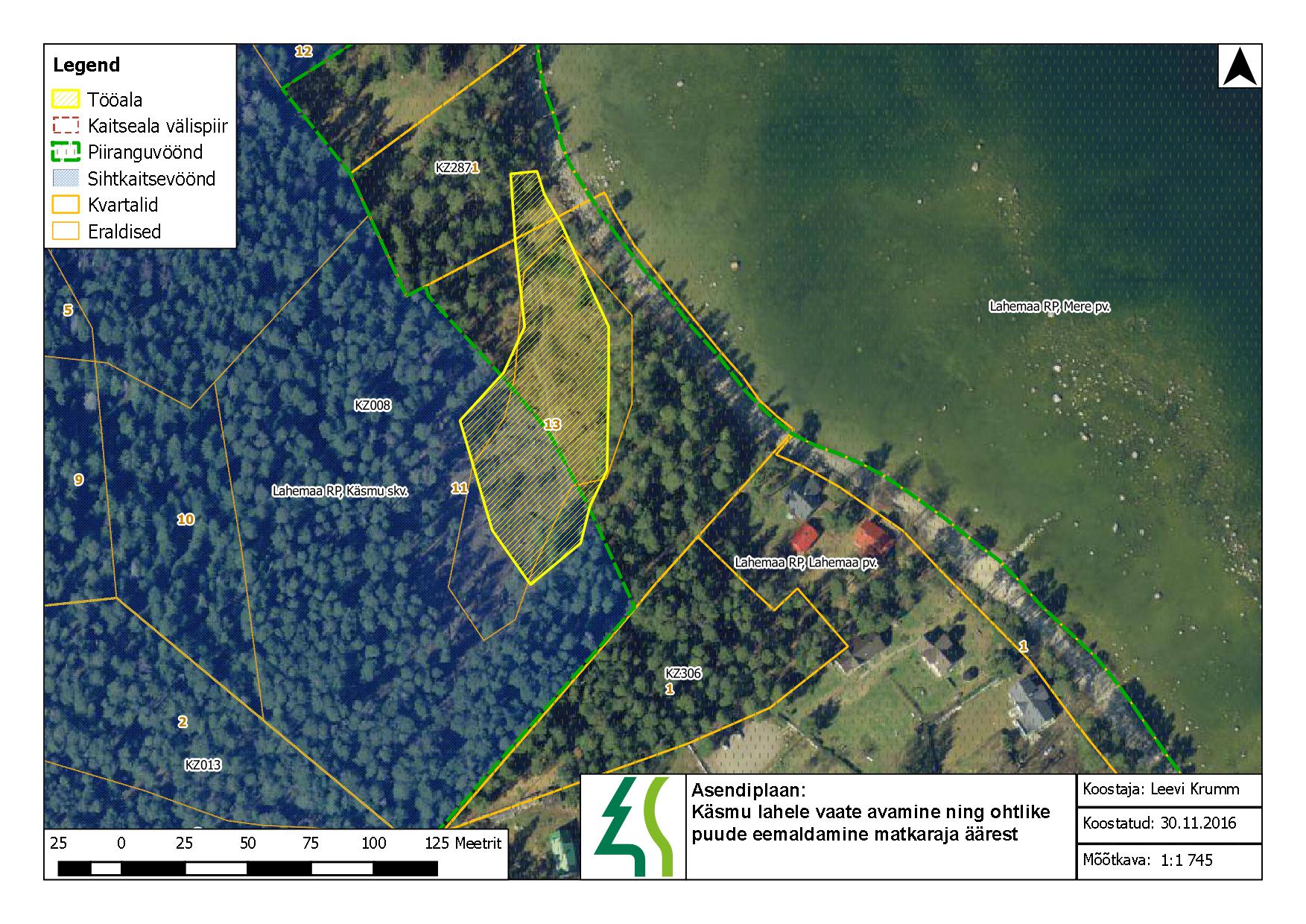 TööMahtÜhik1111101 | Maastiku hooldustöö võsaraie0.4ha1111102 | Maastiku hooldustöö raie7.0tk